Présentation de votre proposition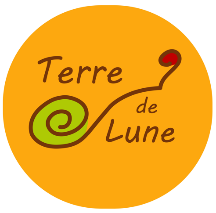 En vue de faciliter la communicationMerci de prendre le temps de remplir, avec soin, cette fiche d’informations, afin de permettre àTerre de Lune de communiquer clairement sur votre proposition.1. PRESENTATION DE VOTRE PROPOSITIONTitre de votre proposition :  Présentation détaillée de votre propositionPrésentation du/de la proposant-e  (à la 3eme personne):Qui il/elle est, son parcours en lien avec sa proposition, qu’est-ce qui l’anime à porter cette proposition…2. INFORMATIONS PRATIQUES CONCERNANT VOTRE PROPOSITIONDate :Horaires :                    (Durée :         )Tarif Mode de réservation :Contact tel :ou Contact mail :ou En ligne :Nb de personnes qui peuvent participer (min-max) : Vos liens vers votreSite internet :FB :Autres : Etes-vous d’accord pour que Terre de Lune :	Fasse une parution sur Agendaou  (https://www.agendaou.fr/): 	OUI – NON	Communique dans sa Newsletter: 					OUI – NON	Intégration sur l’agenda en ligne ‚Terre de Lune				OUI – NON	Affichage sur la région dinanaise					OUI – NONBesoins particuliers sur le lieu (enceinte, tapis, zafus…) :3. DOCUMENTS À FOURNIR en pièce jointeVos Visuels  (illustrations, photos…). Merci de les proposer avec un minimum de texte dessus en .JPGAutres supports que vous estimez nécessaires